Приложение 1Типовая форма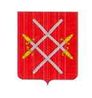 АДМИНИСТРАЦИЯРУЗСКОГО ГОРОДСКОГО ОКРУГАМОСКОВСКОЙ ОБЛАСТИ143100,Московская область, г. Руза, ул. Солнцева, дом  11, тел./факс 8 (49627) 24-230e-mail: region_ruza@mail.ru,info@ruzaregion.ru,www.ruzaregion.ruИНН 5075003287, КПП 507501001, ОГРН 1025007589199, ОКПО 05373941_____________________________________________________________Задание № ___
на проведение контрольных (надзорных) мероприятий 
без взаимодействия с контролируемым лицом____________________                                                                     _________________                  (место)                                                                                                                                         (дата)На основании части 3 статьи 56 Федерального закона от 31.07.2020 
№ 248-ФЗ «О государственном контроле (надзоре) и муниципальном контроле в Российской Федерации», поручаю: ________________________________________________________________________________________________________________________________________________________________________________________________________________________________________________________________________(указывается должность, фамилия, имя, отчество должностных(ого) лиц(а), получающих(его) задание на проведение мероприятия по контролю без взаимодействия с юридическим лицом, индивидуальным предпринимателем, участвующих(его) в его проведении)Мероприятие по контролю (надзору) без взаимодействия 
с юридическими лицами и индивидуальными предпринимателями проводится с целью (выбрать одно или несколько):- наблюдение за соблюдением обязательных требований) в соответствии с___________________________________________________________________________________________________________________________________ ____________________________________________________________________________________________________________________________________;- выездное обследование в соответствии с_________________________
_________________________________________________________________________________________________________________________________.Основанием выдачи задания является:__________________________________________________________________
__________________________________________________________________(Реквизиты приказа/распоряжения – вид поручения дата, номер)Объектом(ами) контрольного(ых) ((надзорного)(ых)) мероприятия(ий) является(ются):Составить отчет о результатах проведенного мероприятия по контролю (надзору) без взаимодействия с контролируемым лицом в срок не позднее 10 рабочих дней, следующего за датой окончания проведения мероприятия.Утверждаю: № п/пНаименование контролируемого лицаИННПериод проведенияПериод проведенияКонтролер№ п/пНаименование контролируемого лицаИННначалоокончаниеКонтролер12(должность лица, уполномоченного на выдачу задания)(подпись, заверенная печатью)(Ф.И.О)